Комитет по охране объектов культурного наследия Кузбасса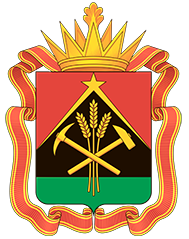 (Комитет по охране ОКН Кузбасса)П Р И К А З«_____» __________  2020 г.								         № ___г. КемеровоО внесении изменений в приказ комитета по охране объектов культурного наследия Кемеровской области от 11.11.2019 № 351 «Об утверждении административного регламента осуществления регионального государственного надзора за состоянием, содержанием, сохранением, использованием, популяризацией и государственной охраной объектов культурного наследия регионального значения, местного (муниципального) значения, выявленных объектов культурного наследия»В соответствии с абзацем сорок третьим пункта 32 статьи 1 Федерального закона от 03.08.2018 № 340-ФЗ «О внесении изменений в Градостроительный кодекс Российской Федерации и отдельные законодательные акты Российской Федерации» и постановлением Коллегии Администрации Кемеровской области 
от 16.04.2012 № 137 «О Порядке разработки и утверждения административных регламентов осуществления государственного контроля (надзора) исполнительными органами государственной власти Кемеровской области» 
п р и к а з ы в а ю:1. Внести в приказ комитета по охране объектов культурного наследия Кемеровской области от 11.11.2019 № 351 «Об утверждении административного регламента осуществления регионального государственного надзора 
за состоянием, содержанием, сохранением, использованием, популяризацией 
и государственной охраной объектов культурного наследия регионального значения, местного (муниципального) значения, выявленных объектов культурного наследия» следующие изменения:1.1. В административном регламенте осуществления регионального государственного надзора за состоянием, содержанием, сохранением, использованием, популяризацией и государственной охраной объектов культурного наследия регионального значения, местного (муниципального) значения, выявленных объектов культурного наследия, утвержденном приказом:1.1.1. По тексту слово «комитет» заменить словом «Комитет» 
в соответствующих падежах.1.1.2. В пункте 2 слова «Кемеровской области» заменить словом «Кузбасса».1.1.3. Пункт 3 после слов «Кемеровской области» дополнить словом 
« - Кузбасса».1.1.4. Подпункт 1 пункта 4 после слов «Кемеровской области» дополнить словом « - Кузбасса».1.1.5. Пункт 6 дополнить подпунктом 23 следующего содержания:«23) в случае, если по результатам проведенной проверки выявлен факт размещения объекта капитального строительства с нарушением требований 
к осуществлению деятельности в границах территории объекта культурного наследия либо особого режима использования земельного участка, водного объекта или его части, в границах которых располагается объект археологического наследия, требований градостроительных регламентов 
в границах территорий зон охраны объекта культурного наследия, в границах территории достопримечательного места, в границах территории исторического поселения и установленных для этих территорий особых режимов использования земель, требований к осуществлению деятельности в границах территории достопримечательного места, направлять в орган местного самоуправления поселения, городского округа по месту нахождения земельного участка, 
на котором размещен такой объект капитального строительства, или в случае нахождения указанного земельного участка на межселенной территории в орган местного самоуправления муниципального района уведомление о выявлении самовольной постройки с приложением документов, подтверждающих указанный факт.».1.1.6. Подпункт 9 пункта 7 после слов «Кемеровской области» дополнить словом « - Кузбасса».1.1.7. Подпункт 1 пункта 9 дополнить абзацем шестым следующего содержания:«- направление в орган местного самоуправления поселения, городского округа по месту нахождения земельного участка, на котором размещен объект капитального строительства с нарушением требований к осуществлению деятельности в границах территории объекта культурного наследия либо особого режима использования земельного участка, водного объекта или его части, 
в границах которых располагается объект археологического наследия, требований градостроительных регламентов в границах территорий зон охраны объекта культурного наследия, в границах территории достопримечательного места, 
в границах территории исторического поселения и установленных для этих территорий особых режимов использования земель, требований к осуществлению деятельности в границах территории достопримечательного места, или в случае нахождения указанного земельного участка на межселенной территории в орган местного самоуправления муниципального района уведомления о выявлении самовольной постройки с приложением документов, подтверждающих указанный факт;»;1.1.8. Подпункт 1 пункта 19 после слов «Кемеровской области» дополнить словом « - Кузбасса».1.1.9. Абзац третий пункта 20 после слов «Кемеровской области» дополнить словом « - Кузбасса».1.1.9. Подпункт 2 пункта 22 изложить в следующей редакции:«2) в отношении органа государственной власти Кемеровской области - Кузбасса, органа местного самоуправления - истечение двух лет со дня окончания проведения последней плановой проверки органа государственной власти Кемеровской области - Кузбасса, органа местного самоуправления.».1.1.10. Пункт 23 после слов «Кемеровской области» дополнить словом 
« - Кузбасса».1.1.11. Пункт 28 после слов «государственной власти Кемеровской области» дополнить словом « - Кузбасса».1.1.12. Пункт 89 дополнить подпунктом 6 следующего содержания:«6) в случае, если по результатам проверки выявлен факт размещения объекта капитального строительства с нарушением требований к осуществлению деятельности в границах территории объекта культурного наследия либо особого режима использования земельного участка, водного объекта или его части, 
в границах которых располагается объект археологического наследия, требований градостроительных регламентов в границах территорий зон охраны объекта культурного наследия, в границах территории достопримечательного места, 
в границах территории исторического поселения и установленных для этих территорий особых режимов использования земель, требований к осуществлению деятельности в границах территории достопримечательного места, направление 
в орган местного самоуправления поселения, городского округа по месту нахождения земельного участка, на котором размещен такой объект капитального строительства, или в случае нахождения указанного земельного участка 
на межселенной территории в орган местного самоуправления муниципального района уведомления о выявлении самовольной постройки с приложением документов, подтверждающих указанный факт.».1.1.13. Пункт 106 дополнить подпунктом 5 следующего содержания:«5) направление в орган местного самоуправления поселения, городского округа по месту нахождения земельного участка, на котором размещен объект капитального строительства с нарушением требований к осуществлению деятельности в границах территории объекта культурного наследия либо особого режима использования земельного участка, водного объекта или его части, 
в границах которых располагается объект археологического наследия, требований градостроительных регламентов в границах территорий зон охраны объекта культурного наследия, в границах территории достопримечательного места, 
в границах территории исторического поселения и установленных для этих территорий особых режимов использования земель, требований к осуществлению деятельности в границах территории достопримечательного места, или в случае нахождения указанного земельного участка на межселенной территории в орган местного самоуправления муниципального района уведомления о выявлении самовольной постройки с приложением документов, подтверждающих указанный факт, - пять рабочих дней со дня окончания проверки.».1.1.14. Пункт 154 изложить в следующей редакции:«154. При условии, что иное не установлено Федеральным законом 
«О защите прав юридических лиц и индивидуальных предпринимателей 
при осуществлении государственного контроля (надзора) и муниципального контроля», при наличии у Комитета сведений о готовящихся нарушениях 
или о признаках нарушений обязательных требований, полученных в ходе реализации мероприятий по надзору, осуществляемых без взаимодействия 
с органами государственной власти, органами местного самоуправления, а также юридическими лицами, индивидуальными предпринимателями, физическими лицами, либо содержащихся в поступивших обращениях и заявлениях 
(за исключением обращений и заявлений, авторство которых не подтверждено), информации от органов государственной власти, органов местного самоуправления, из средств массовой информации в случаях, если отсутствуют подтвержденные данные о том, что нарушение обязательных требований причинило вред объектам культурного наследия, Комитет объявляет органу государственной власти, органу местного самоуправления, а также юридическому лицу, индивидуальному предпринимателю, физическому лицу предостережение 
о недопустимости нарушения обязательных требований и предлагает принять меры по обеспечению соблюдения обязательных требований и уведомить об этом в установленный в таком предостережении срок Комитет.».2. Настоящий приказ подлежит опубликованию на сайте «Электронный бюллетень Правительства Кемеровской области - Кузбасса» и на официальном сайте Комитета по охране объектов культурного наследия Кузбасса. 3. Контроль за исполнением настоящего приказа оставляю за собой.Председатель Комитета							         Ю.Ю. Гизей